NDIS Planning Meeting Tip Sheet – Under 18This tip sheet is for young people under 18.Once you have joined the National Disability Insurance Scheme (NDIS) you will have a planning meeting with someone called a planner or Local Area Coordinator (LAC). They will contact your parent or guardian to organise a planning meeting.Tips for your planning meetingYou can choose to have your planning meeting at a time and place that works for you.Since you are under 18 a parent or guardian must come with you to your planning meeting.You can bring other people to your planning meeting as well. This may be family, friends or an advocate.No matter who comes to your planning meeting with you, you still have a say in what supports you want through the NDIS. Speaking up at your planning meeting will help your planner understand what supports you need. If you don’t feel comfortable to speak up, you can show your planner in other ways. You could write down notes take photos or do a video.You can ask to speak to your planner without your parent or guardian.You can ask to change planners if you want to.If you’re unhappy with your NDIS plan you can ask for it to be changed. YDAS acknowledges the support of the Victorian Government.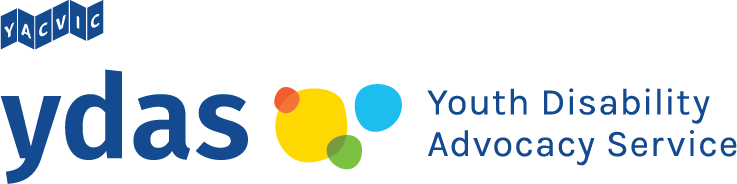 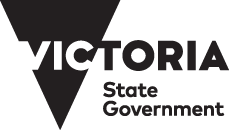 